To: [Recipient’s Email ID]CC: [Your Email ID]Subject: Thank You For The Excellent Catering ServiceDear Mr. _________ [Recipient’s Name],I sincerely thank you for the outstanding catering service that you have provided to us. Everything that we asked for was provided. Our guests enjoyed every dish of yours, and they were particularly impressed with your catering employees. They impressed the guests with their exemplary service.I also want to compliment you for using plates that were durable. Most of the catering services that I hired provided plates from which eating food was difficult. Thank you for that. I would surely reuse your services for any future events and most importantly I would not hesitate to recommend your catering company to others. Again, thank you for providing such incredible and outstanding catering services.Regards,[Your Name][Contact Number]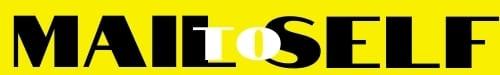 